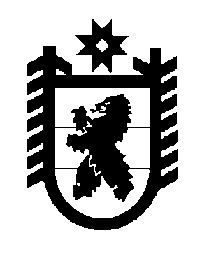 Российская Федерация Республика Карелия    ПРАВИТЕЛЬСТВО РЕСПУБЛИКИ КАРЕЛИЯРАСПОРЯЖЕНИЕот 30 июня 2016 года № 479р-Пг. Петрозаводск Внести в состав Правительственной комиссии Республики Карелия по обеспечению безопасности дорожного движения, утвержденный распоряжением Правительства Республики Карелия от 25 июля 2006 года 
№ 203р-П (Собрание законодательства Республики Карелия, 2006, № 7, 
ст. 891; 2007, № 2, ст. 211; № 3, ст. 360; 2008, № 12, ст. 1626; 2010, № 1, 
ст. 59; № 12, ст. 1754; 2011, № 6, ст. 947; № 12, ст. 2133; 2012, № 4, ст. 687; 
№ 9, ст. 1681; 2013, № 6, ст. 1046; № 10, ст. 1921; 2014, № 2, ст. 274; № 3, 
ст. 473; 2015, № 1, ст. 93; № 7, ст. 1469), с изменениями, внесенными распоряжениями Правительства Республики Карелия от 4 декабря 2015 года № 756р-П, от 28 декабря 2015 года № 822р-П, от 18 февраля 2016 года 
№ 98р-П, следующие изменения:1) включить в состав Комиссии следующих лиц:Ахокас И.И. – Министр финансов Республики Карелия;Мирошник И.Ю. – Глава Петрозаводского городского округа (по согласованию);Пшеницын А.Н. – заместитель Главы Республики Карелия, заместитель председателя Комиссии;   2) указать новую должность Ширшова И.В. – заместитель Премьер-министра Правительства Республики Карелия;3) исключить из состава Комиссии Тельнова О.В., Максимова А.А.            ГлаваРеспублики  Карелия                                                              А.П. Худилайнен